	Załącznik nr 5 do procedury naboru wniosków o powierzenie grantówI. Informacje dotyczące przyjęcia wniosku płatność przez LGD(wypełnia LGD „Solna Dolina”)1. Potwierdzenie przyjęcia wniosku przez LGD :  2. Rodzaj płatności:                          płatność pośrednia  płatność końcowaII. Grantbiorca (wypełnia grantobiorca)nadany zgodnie z ustawą z dnia 18 grudnia 2003r. o krajowym systemie ewidencji producentów, ewidencji gospodarstw rolnych.3. Dane grantobiorcy:4. Adres zamieszkania osoby fizycznej / Adres siedziby osoby prawnej lub jednostki organizacyjnej nieposiadającej osobowości prawnej 5. Siedziba oddziału grantobiorcy będącego osobą prawną lub jednostką organizacyjną nieposiadającą osobowości prawnej, której ustawa przyznaje zdolność prawną – w przypadku, gdy o powierzenie grantu ubiega się taka osoba albo taka jednostka jeżeli utworzyła oddział.  6. Adres do korespondencji 7. Dane osoby uprawnionej do kontaktu8. Adres do korespondencji (jeśli inny niż adres zamieszkania lub siedziby) 9. Dane osoby upoważnionej do reprezentowania wnioskodawcy 10. Dane pełnomocnika wnioskodawcy 11. Dane jednostki organizacyjnej nieposiadającej osobowości prawnej, w imieniu której o powierzenie grantu ubiega się osoba prawna powiązana organizacyjnie z tą jednostką12. Dane z umowy o powierzenie grantu13. Okres i koszty realizacji:14Wnioskowana kwota pomocy dla etapu grantu w podziale na:15. Realizacja wskaźnikówIII. Sprawozdanie z realizacji grantu 17. Wykaz faktur lub dokumentów o równoważnej wartości dowodowej dokumentujących poniesione w ramach grantu koszty kwalifikowalne wraz z potwierdzeniami zapłaty18. Oświadczenia grantobiorcy:19. Zobowiązania grantobiorcy:20. Informacja o załącznikach21. Podpis i data: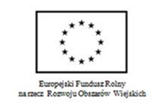 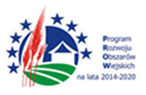 Europejski Fundusz Rolny na rzecz Rozwoju Obszarów Wiejskich, Europa inwestująca w obszary wiejskie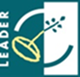 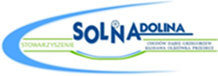 WNIOSEK O PŁATNOŚĆW ramach poddziałania „Wsparcie na wdrażanie operacji w ramach strategii rozwoju lokalnego kierowanego przez społeczność” objętego Programem Rozwoju Obszarów Wiejskich na lata 2014-2020 dla operacji realizowanych w ramach projektu grantowegoNazwa LGD Pieczęć LGD:	Znak sprawy:Data przyjęcia wniosku i podpis Liczba załączonych dokumentów:Liczba załączonych dokumentów:Numer identyfikacyjny grantobiorcy (lub jego współmałżonka) 3.1 Nazwa/Nazwisko3.2 Pierwsze imię                                                            3.3 Drugie imię3.4 Obywatelstwo 4.1 Województwo4.2  Powiat 4.3 Gmina4.4 Ulica 4.5 Nr domu4.6 Nr lokalu4.7. Miejscowość4.8 Kod pocztowy 4.9 Poczta4.10 Nr telefonu 4.11 Adres e-mail / nr faksu 4.12 Adres www 5.1 Województwo5.2  Powiat 5.3 Gmina5.4  Ulica 5.5 Nr domu5.6  Nr lokalu 5.7. Miejscowość5.8  Kod pocztowy 5.9 Poczta5.10 Nr telefonu 5.11 Adres e-mail / nr faksu 5.12 Adres www 6.1 Nazwa / Nazwisko i imię 6.2 Ulica6.3 Nr domu6.4 Nr lokalu6.5. Miejscowość6.6 Kod pocztowy 6.7 Poczta 7.1 Nazwisko7.2 Imię 7.3 Stanowisko / Funkcja 7.4 Nr telefonu7.5 Adres email 8.1 Nazwisko8.2 Imię 8.3 Stanowisko / Funkcja  8.4 Nr telefonu 8.5 Adres email 9.1 Nazwisko9.2 Imię 9.3 Stanowisko / Funkcja  9.4 Nr telefonu 9.5 Adres email 10.1 Nazwisko10.2 Imię 10.3 Stanowisko / Funkcja  10.4 Nr telefonu 10.5 Adres email__________11.1 Nazwa / Nazwisko i imię 11.2 Ulica11.3 Nr domu11.4 Nr lokalu11.5. Miejscowość11.6 Kod pocztowy 11.7 Poczta 11.8 Nr telefonu 12.1 Nr umowy12.2Data zawarcia12.3Tytuł operacji:12.4Kwota pomocy dla etapu12.5Kwota pomocy dla całości grantu12.5Kwota pomocy dla całości grantu13.1Wniosek za okres:13.2Koszty całkowite realizacji danego etapu operacjizł13.3Koszty kwalifikowalne realizacji danego etapu operacjizł13.4Koszty niekwalifikowane realizacji danego etapu operacjizł13.5Wnioskowana kwota pomocy dla danego etapu operacji zł14.1kwotę pomocy ze środków EFRROW 14.1kwotę pomocy ze środków EFRROW 14.2kwotę pomocy z publicznych środków krajowych14.2kwotę pomocy z publicznych środków krajowychzłzłWskaźnikWskaźnikWskaźnikWskaźnikWskaźnikWskaźnikWskaźnikWskaźnikLp.Nazwa wskaźnika ujętego w LSRJedn. MiarywskaźnikaWartość wskaźnika z LSRWartość zrealizowanych wskaźników z LSRWartość wskaźnika planowana do osiągnięcia w związku z realizacją operacjiWartość wskaźnika z LSR osiągnięta w wyniku realizacji zadania Sposób pomiaru wskaźnika123…16. ZESTAWIENIE RZECZOWO – FINANSOWE Z REALIZACJI GRANTU16. ZESTAWIENIE RZECZOWO – FINANSOWE Z REALIZACJI GRANTU16. ZESTAWIENIE RZECZOWO – FINANSOWE Z REALIZACJI GRANTU16. ZESTAWIENIE RZECZOWO – FINANSOWE Z REALIZACJI GRANTU16. ZESTAWIENIE RZECZOWO – FINANSOWE Z REALIZACJI GRANTU16. ZESTAWIENIE RZECZOWO – FINANSOWE Z REALIZACJI GRANTU16. ZESTAWIENIE RZECZOWO – FINANSOWE Z REALIZACJI GRANTU16. ZESTAWIENIE RZECZOWO – FINANSOWE Z REALIZACJI GRANTU16. ZESTAWIENIE RZECZOWO – FINANSOWE Z REALIZACJI GRANTU16. ZESTAWIENIE RZECZOWO – FINANSOWE Z REALIZACJI GRANTU16. ZESTAWIENIE RZECZOWO – FINANSOWE Z REALIZACJI GRANTU16. ZESTAWIENIE RZECZOWO – FINANSOWE Z REALIZACJI GRANTULp.Wyszczególnienie zakresu  rzeczowegoWyszczególnienie zakresu  rzeczowegoMierniki czasoweMierniki czasoweMierniki czasoweMierniki czasoweMierniki czasoweKoszty kwalifikowane operacji (w zł)Koszty kwalifikowane operacji (w zł)Koszty kwalifikowane operacji (w zł)Koszty kwalifikowane operacji (w zł)Lp.Wyszczególnienie zakresu  rzeczowegoWyszczególnienie zakresu  rzeczowegoIlość(liczba)Ilość(liczba)Jedn.miaryJedn.miaryJedn.miaryogółemW tym VAT**I etapI etapLp.Wyszczególnienie zakresu  rzeczowegoWyszczególnienie zakresu  rzeczowegoIlość(liczba)Ilość(liczba)Jedn.miaryJedn.miaryJedn.miaryogółemW tym VAT**OgółemW tym VAT**122334445678IKoszty kwalifikowalne powierzonego grantu, z wyłączeniem wartości wkładu niepieniężnego oraz kosztów ogólnych:Koszty kwalifikowalne powierzonego grantu, z wyłączeniem wartości wkładu niepieniężnego oraz kosztów ogólnych:Koszty kwalifikowalne powierzonego grantu, z wyłączeniem wartości wkładu niepieniężnego oraz kosztów ogólnych:Koszty kwalifikowalne powierzonego grantu, z wyłączeniem wartości wkładu niepieniężnego oraz kosztów ogólnych:Koszty kwalifikowalne powierzonego grantu, z wyłączeniem wartości wkładu niepieniężnego oraz kosztów ogólnych:Koszty kwalifikowalne powierzonego grantu, z wyłączeniem wartości wkładu niepieniężnego oraz kosztów ogólnych:Koszty kwalifikowalne powierzonego grantu, z wyłączeniem wartości wkładu niepieniężnego oraz kosztów ogólnych:Koszty kwalifikowalne powierzonego grantu, z wyłączeniem wartości wkładu niepieniężnego oraz kosztów ogólnych:Koszty kwalifikowalne powierzonego grantu, z wyłączeniem wartości wkładu niepieniężnego oraz kosztów ogólnych:Koszty kwalifikowalne powierzonego grantu, z wyłączeniem wartości wkładu niepieniężnego oraz kosztów ogólnych:Koszty kwalifikowalne powierzonego grantu, z wyłączeniem wartości wkładu niepieniężnego oraz kosztów ogólnych:A*1**23Suma ASuma ASuma ASuma ASuma ASuma ASuma ASuma AIIWartość pracy oraz usług świadczonych nieodpłatnieWartość pracy oraz usług świadczonych nieodpłatnieWartość pracy oraz usług świadczonych nieodpłatnieWartość pracy oraz usług świadczonych nieodpłatnieWartość pracy oraz usług świadczonych nieodpłatnieWartość pracy oraz usług świadczonych nieodpłatnieWartość pracy oraz usług świadczonych nieodpłatnie123IIIKoszty ogólneKoszty ogólneKoszty ogólneKoszty ogólneKoszty ogólneKoszty ogólneKoszty ogólne123IVRazem koszty kwalifikowalneRazem koszty kwalifikowalneRazem koszty kwalifikowalneRazem koszty kwalifikowalneRazem koszty kwalifikowalneRazem koszty kwalifikowalneRazem koszty kwalifikowalneWykaz faktur dokumentów o równoważnej wartości dowodowej dokumentujących poniesione w ramach grantu koszty kwalifikowalne wraz z potwierdzeniami zapłatyWykaz faktur dokumentów o równoważnej wartości dowodowej dokumentujących poniesione w ramach grantu koszty kwalifikowalne wraz z potwierdzeniami zapłatyWykaz faktur dokumentów o równoważnej wartości dowodowej dokumentujących poniesione w ramach grantu koszty kwalifikowalne wraz z potwierdzeniami zapłatyWykaz faktur dokumentów o równoważnej wartości dowodowej dokumentujących poniesione w ramach grantu koszty kwalifikowalne wraz z potwierdzeniami zapłatyWykaz faktur dokumentów o równoważnej wartości dowodowej dokumentujących poniesione w ramach grantu koszty kwalifikowalne wraz z potwierdzeniami zapłatyWykaz faktur dokumentów o równoważnej wartości dowodowej dokumentujących poniesione w ramach grantu koszty kwalifikowalne wraz z potwierdzeniami zapłatyWykaz faktur dokumentów o równoważnej wartości dowodowej dokumentujących poniesione w ramach grantu koszty kwalifikowalne wraz z potwierdzeniami zapłatyWykaz faktur dokumentów o równoważnej wartości dowodowej dokumentujących poniesione w ramach grantu koszty kwalifikowalne wraz z potwierdzeniami zapłatyWykaz faktur dokumentów o równoważnej wartości dowodowej dokumentujących poniesione w ramach grantu koszty kwalifikowalne wraz z potwierdzeniami zapłatyWykaz faktur dokumentów o równoważnej wartości dowodowej dokumentujących poniesione w ramach grantu koszty kwalifikowalne wraz z potwierdzeniami zapłatyWykaz faktur dokumentów o równoważnej wartości dowodowej dokumentujących poniesione w ramach grantu koszty kwalifikowalne wraz z potwierdzeniami zapłatyWykaz faktur dokumentów o równoważnej wartości dowodowej dokumentujących poniesione w ramach grantu koszty kwalifikowalne wraz z potwierdzeniami zapłatyWykaz faktur dokumentów o równoważnej wartości dowodowej dokumentujących poniesione w ramach grantu koszty kwalifikowalne wraz z potwierdzeniami zapłatyL.p.Nr faktury lub dokumentuRodzaj dokumentuNr księgowy lub ewidencyjny dokumentuData wystawieniaNIP wystawcy faktury lub dokumentuPozycja na fakturze lub dokumencie albo nazwa towaru/usługiPozycja w zestawieniu rzeczowo-finansowymData zapłatySposób zapłaty(G/P)Kwota wydatków całkowitychKwota wydatków kwalifikowalnychKwota wydatków kwalifikowalnychL.p.Nr faktury lub dokumentuRodzaj dokumentuNr księgowy lub ewidencyjny dokumentuData wystawieniaNIP wystawcy faktury lub dokumentuPozycja na fakturze lub dokumencie albo nazwa towaru/usługiPozycja w zestawieniu rzeczowo-finansowymData zapłatySposób zapłaty(G/P)Kwota wydatków całkowitychzłw tym VAT123Razem (zł)Razem (zł)Razem (zł)Razem (zł)Razem (zł)Razem (zł)Razem (zł)Razem (zł)Razem (zł)Razem (zł)Lp.OświadczeniaOświadczenie o niewykonywaniu działalności gospodarczej (w tym działalności zwolnionej spod rygorów ustawy o swobodzie działalności gospodarczej)Oświadczenie o niefinansowaniu kosztów kwalifikowalnych operacji z innych środków publicznych 
z wyjątkiem przypadku, o którym mowa w § 4 ust. 3 pkt 1 - RozporządzeniaMinistra Rolnictwa I Rozwoju Wsi z dnia 24 września 2015 r. w sprawie szczegółowych warunków
 i trybu przyznawania pomocy finansowej w ramach poddziałania„Wsparcie na wdrażanie operacji w ramach strategii rozwoju lokalnego kierowanego przez społeczność” objętego Programem Rozwoju Obszarów Wiejskich na lata 2014–2020Oświadczenie o wyrażeniu zgody na przetwarzanie danych osobowychOświadczenie o niepodleganiu wykluczeniu z możliwości uzyskania wsparcia na podstawie art.35 ust.5 oraz ust.6 rozporządzenia nr 640/2014oświadczenie o niepodleganiu zakazowi dostępu do środków publicznych, o którym mowa w art.5 ust 3 pkt 4 ustawy z dnia 27 sierpnia 2009roku o finansach publicznych (Dz.U. z 2013r. poz.885, z późn. zm.), na podstawie prawomocnego orzeczenia sąduOświadczenie o kwalifikowalności podatku do towarów i usług (VAT)Oświadczenie o świadomości odpowiedzialności karnej za składanie fałszywych oświadczeńLp.ZobowiązaniaUmożliwienia upoważnionym podmiotom przeprowadzania kontroli wszelkich elementów związanych z realizowaną operacją do dnia, w którym upłynie 5 lat od dnia przyznania pomocy, w szczególności wizytacji w miejscu oraz kontroli na miejscu realizacji operacji i kontroli dokumentów oraz obecności osobistej / osoby reprezentującej / pełnomocnika, podczas wykonywania powyższych czynności, a także przechowywania dokumentów związanych z przyznaną pomocą do dnia, w którym upłynie 5 lat od dnia dokonania płatności ostatecznejProwadzenia oddzielnego systemu rachunkowości albo korzystania z odpowiedniego kodu rachunkowego dla wszystkich transakcji związanych z realizacją operacji, w ramachprowadzonych ksiąg rachunkowych, albo przez prowadzenie zestawienia faktur lub równoważnych dokumentów księgowychNiezwłocznego dokonania potwierdzenia otrzymania informacji (drogą elektroniczną) - dotyczącego informowania o statusie wniosku, zaistniałych zmianach, wezwaniach do wyjaśnień, uzupełnieniach wniosku, czynności związanych z umową, prowadzeniem kontroli i spraw związanych z realizacją umowy o powierzenie grantuL.p.Nazwa załącznikaLiczbaTAKNDFaktury lub dokumenty równoważnej wartości (w tym umowy o dzieło, zlecenia i inne umowy cywilnoprawne) - kopieDowody zapłaty - kopieUmowy z dostawcami lub wykonawcami zawierające specyfikację będąca podstawa wystawienia każdej z przedstawionych faktur  lub innych dokumentów o równoważnej wartości dowodowej - kopiaOstateczna decyzja o pozwoleniu na budowę - kopiaZgłoszenie zamiaru wykonania robót budowlanych właściwemu organowi - kopiaInterpretacja indywidualna wydana przez organ upoważniony 9 w przypadku gdy wnioskodawca złożył oświadczenie o kwalifikowalności VAT oraz wykazał w kosztach kwalifikowalnych VAT)Karta wkładu niepieniężnego: pracy oraz usług świadczonych nieodpłatnie lub udostępniania ziemi, nieruchomości, sprzętu, surowców - oryginałDokumenty dot. rozliczenia w zakresie przeprowadzonych zadań edukacyjnych, wydarzeń promocyjnych lub kulturalnych8.a.Karta rozliczenia szkolenia/warsztatu/przedsięwzięcia edukacyjnego/imprezy (kulturalnej/promocyjnej/rekreacyjnej/sportowej) – oryginał lub kopia8.b.Lista obecności uczestników – oryginał lub kopia8.c.Lista osób nagrodzonych - oryginał lub kopia9.Deklaracje rozliczeniowe wskazujące wysokość składek na ubezpieczenie społeczne i zdrowotne 10.Dokumentacja potwierdzająca przeprowadzenie konkurencyjnego wyboru wykonawców poszczególnych zadań – komplet11.Oświadczenie o prowadzeniu wyodrębnionej rachunkowości - oryginał 12.Uchwała Zarządu w sprawie wyodrębnionej rachunkowości - oryginał lub kopia13.Płyta CV z dokumentacją zdjęciową potwierdzającą spełnienie obowiązku informowania o otrzymanej pomocy14.Oświadczenie o dokumentacji zdjęciowej - oryginał15.Zrzut ze stron internetowych potwierdzających spełnienie obowiązku informowania i rozpowszechniania informacji o otrzymanej pomocy z EFRROW (komplety)16.Ulotki informujące o pomocy otrzymanej z EFRROWMiejscowośćDataPodpis grantobiorcy lub osób reprezentujących grantobiorcę